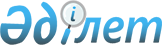 "Уақытша теңгерімдеу төлемақысын есептеу және төлеу қағидаларын бекіту туралы" Қазақстан Республикасы Ұлттық экономика министрінің 2020 жылғы 26 мамырдағы № 42 бұйрығына өзгеріс енгізу туралыҚазақстан Республикасы Ұлттық экономика министрінің 2020 жылғы 23 қыркүйектегі № 64 бұйрығы. Қазақстан Республикасының Әділет министрлігінде 2020 жылғы 26 қыркүйекте № 21288 болып тіркелді
      ЗҚАИ-ның ескертпесі!

      Осы бұйрық 01.07.2020 бастап қолданысқа енгізіледі
      БҰЙЫРАМЫН:
      1. "Уақытша теңгерімдеу төлемақысын есептеу және төлеу қағидаларын бекіту туралы" Қазақстан Республикасы Ұлттық экономика министрінің 2020 жылғы 26 мамырдағы № 42 бұйрығына (Норматитік құқықтық актілерде мемлекеттік тіркеу тізілімінде № 20769 болып тіркелген, Қазақстан Республикасы Нормативтік құқықтық актілерінің эталондық бақылау банкінде 2020 жылғы 1 маусымда жарияланған) мынадай өзгеріс енгізілсін:
      көрсетілген бұйрықпен бекітілген Уақытша теңгерімдеу төлемақысын есептеу және төлеу қағидаларында:
      бұйрықтың 4-тармағы мынадай редакцияда жазылсын:
      "4. Осы бұйрық 2020 жылғы 1 желтоқсаннан бастап қолданысқа енгізіледі және 2021 жылғы 1 қаңтарға дейін қолданылады.".
      2. Табиғи монополияларды реттеу комитеті Қазақстан Республикасының заңнамасында белгіленген тәртіппен:
      1) осы бұйрықты Қазақстан Республикасының Әділет министрлігінде мемлекеттік тіркеуді;
      2) осы бұйрықты Қазақстан Республикасы Ұлттық экономика министрлігінің интернет-ресурсында орналастыруды;
      3) осы бұйрық Қазақстан Республикасының Әділет министрлігінде мемлекеттік тіркелгеннен кейін он жұмыс күні ішінде Қазақстан Республикасы Ұлттық экономика министрлігінің Заң департаментіне осы тармақтың 1) және 2) тармақшаларында көзделген іс-шаралардың орындалуы туралы мәліметтерді ұсынуды қамтамасыз етсін.
      3 Осы бұйрықтың орындалуын бақылау жетекшілік ететін Қазақстан Республикасының Ұлттық экономика вице-министріне жүктелсін.
      4 Осы бұйрық 2020 жылғы 1 шілдеден бастап қолданысқа енгізіледі және ресми жариялануға жатады.
       "КЕЛІСІЛДІ"
      Қазақстан Республикасының
      Индустрия және инфрақұрылымдық 
      даму министрлігі
					© 2012. Қазақстан Республикасы Әділет министрлігінің «Қазақстан Республикасының Заңнама және құқықтық ақпарат институты» ШЖҚ РМК
				
      Қазақстан Республикасы 
Ұлттық экономика министрі 

Р. Даленов
